Государственное бюджетное  образовательное учреждение Свердловской области для детей, нуждающихся в психолого-педагогической и медико-социальной помощи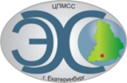 Центр психолого-медико-социального сопровождения «Эхо»ГБОУ СО «ЦПМСС «Эхо»ЗИМНИЕ ВИДЫ СПОРТА НА СУРДЛИМПИАДЕ 2015 ГОДА В ХАНТЫ-МАНСИЙСКЕ И МАГНИТОГОРСКЕ. ПРАВИЛА ОРФОЭПИИКонструкт цикла  групповых и индивидуальных занятий,4 класс Мазеина Альфия Ирфановна, учительРабота одобренаМетодическим объединениемучителей начальных классов и учителей слухоречевой работы(протокол  № 6  от  23.04. 2015г. )Екатеринбург  2015г.Конструкт  занятия по развитию речи с учащимися 4 класса тема:Зимние виды спорта на Сурдлимпиаде2015 года в Ханты-Мансийске и Магнитогорске. Правила орфоэпии.Перспективная цель: создание организационных и содержательных условий для формирования умения общаться в социуме, среди слышащих и глухих людей.Актуальная цель:  создание организационных и содержательных условий для закрепления умения общаться и  расширения представлений ожизни людей с нарушениями слуха, о сурдлимпиаде - 2015   в процессе смены видов речевой и игровойдеятельности. Цель занятия:- автоматизация  произносительных  навыков  в диалоге с учителем и одноклассниками,- актуализация и  расширение словарного запаса по зимним видам  спорта, инвентаря, ЗОЖ.Задачи обучающие:•	  Закрепление словаря  по теме«Зимние виды спорта»  в диалоге с учителем.•	Развитие умения узнавать на слух//слухозрительно слова по изучаемой теме (расширение слухового словаря). •	Развитие умения строить речевое высказывание по образцу в процессе диалога с учителем и одноклассниками. •	Закрепление ранее изученных правил орфоэпии на речевом материале урока.Задачи коррекционно-развивающие:•Автоматизация произношения учащихся  в процессе проговаривания речевого материала.• Развитие словесно-логического мышленияв дидактической игре и при ответах на вопросы.•Развитие навыка считывания с губ, жестовой речи.Задачи воспитательные:•Воспитывать культуру общения, стремление говорить внятно.•Воспитывать уважительное отношение к России,  гордость за Родину, которая подготовила и провела 18-е зимние сурдлимпийские игры, имеет спортивные сооружения мирового уровня.•Воспитыватьпонимание, что глухие спортсмены тоже могут участвовать в спортивных олимпиадах, могут вести здоровый образ жизни.План – конспект занятия по развитию речи  "Зимние виды спорта на Сурдлимпиаде 2015 годав Ханты-Мансийске и Магнитогорске. Правила орфоэпии"ЭтапыДеятельность учителяДеятельность учащихсяКомментарии 1.Организацион-но-мотива-ционный этап урока.Установка учителя: Ребята, говорите хорошо, внятно.Сегодня  мы  будем работать по этому  плану.Я  буду говорить хорошо.Смотрят на план. Сопряженное/отражённое  проговариваниеПрезентация с этапами урока2. Ответить на вопросы по теме«Сурдлим-пиада-2015»1. Какой спортивный праздник будет/был в марте-апреле в России?2.Где будут игры?3. Какие по счёту игры?1 – сурдлипийские  игры2 - в Ханты-Мансийске и Магнитогорске3 – зимние восемнадцатые игрыВопросы даютсяслухозрительно.Если не поняли  или не смогли ответить, открываем слайд с названиями городов3. Назвать сурдлимпийские зимние виды  спортаПослушайте названия зимних видов спорта(на слух или слухозрительно)Обучающиеся  различают на слух или слухозрительно  и называют  услышанные виды спорта: горные  лыжи, лыжные гонки,  кёрлинг,  сноуборд,  хоккей.При затруднениях – учитель дает виды спорта слухозрительно или   показывает пиктограммы с названиями видов спорта.4.Вспомнить правила орфоэпии.Возьмите карточки. Поставьте знаки ударения и орфоэпии.Обучающиеся получают карточки со словами- названиями видов спорта. Ставят знаки ударения и орфоэпии. По окончании работы обращаются с отчетом к учителю.При затруднениях – учитель показывает /напоминает  изученные правила орфоэпии.Давайте вместе проверим.Какие правила забыл(а)? Объясни.Я поставил(а) знаки (не)правильно.В помощь,  по просьбе выдается лист с  изученными правилами орфоэпии.5.Оценить письменную работу. Ребята, оцените свою работу.Почему ты так считаешь? Скажи.Вспоминают  уровень выполнения задания, выбирают и показывают соответствующий смайлик. Прочитывают объяснение.ЭтапыДеятельность учителяДеятельность учащихсяКомментарии 6.Физминутка«Будь здоров!»Ребята,  встаньте.Покажите движения спортсменов.Учитель останавливает сменяющиеся пиктограммы.Обучающиеся называют или  прочитывают названия  и  показывают движения.Учитель показывает пиктограммы зимнихсурдлимпийских видов спорта.7.Найти пару к пиктограмме вида  спорта. ....! Подойди к доске. Поиграем.Вызывается 2-3 ученика.Обучающийся  называет вид спорта  и инвентарь: горные  лыжи – горные лыжи, лыжные гонки – лыжи для бега,  кёрлинг - камень,  сноуборд – доска-борд,  хоккей-шайба, клюшка.Презентация SMARTNotebook//.flipchart8. Работа  парами.На доске и на листочках у обучающихся вопросы и слова для составления предложенийОбучающиеся в парах составляют предложения, помогают друг другу, затем проговаривают свой ответ.Мне нравится ….Я люблю кататься на ….Я умею кататься на ….У меня есть коньки, ….9.	Получить оценку учителя.Моя  оценка - …. А.И., скажите оценку.Урок окончен. Спасибо.Идите на перемену.План – конспект коррекционно-развивающих слухоречевых занятий«Виды спорта на Сурдлимпиаде 2015. Правила орфоэпии»Таблица универсальных учебных действий по этапам урокаПлан – конспект коррекционно-развивающих слухоречевых занятий«Виды спорта на Сурдлимпиаде 2015. Правила орфоэпии»Таблица универсальных учебных действий по этапам урокаПлан – конспект коррекционно-развивающих слухоречевых занятий«Виды спорта на Сурдлимпиаде 2015. Правила орфоэпии»Таблица универсальных учебных действий по этапам урокаПлан – конспект коррекционно-развивающих слухоречевых занятий«Виды спорта на Сурдлимпиаде 2015. Правила орфоэпии»Таблица универсальных учебных действий по этапам урока